Western Regional Partnership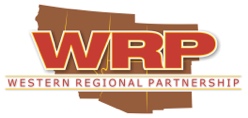 January 15 - February 15, 2017 UpdatePer the 2016 WRP Principals’ Meeting, WRP will be compiling and sending out monthly updates on agency efforts relevant to the WRP Mission.  This includes publicly available information from WRP Partners and agency news releases, etc. to assist to create greater awareness of current WRP Partner actions.  If you have any updates you would like to share, please email that information to amyduffy@westernregionalpartnership.org.   In this edition of WRP Monthly updates:WRP UpdatesUpcoming WRP EventsTuesday, February 28th: WRP Natural Resources Committee’s webinar on the Mexican Wolf Recovery Program.  This webinar will run from 2pm to 3 pm Mountain/1:00 pm to 2:00 pm Pacific.March 23: WRP Steering Committee and Committee Co-Chair CallPast WRP Events: January WRP Energy Committee webinar on BLM’s Renewable Energy Program On January 25th, 2017, the WRP Energy Committee hosted a webinar on the Bureau of Land Management (BLM) Renewable Energy Program with focus on BLM’s new rule governing solar and wind energy development on public lands. This presentation was conducted by John R. Kalish, Program Manager, Office of Renewable Energy Coordination (WO-301), Bureau of Land Management, Washington Office and Jayme Lopez, Program Lead, BLM Renewable Energy Coordination Office. BLM administers 245 million acres of public lands and 700 million acres of the nation’s subsurface mineral estate, mostly in the 12 western states.  BLM has a multiple-use mission to provide for the use of public lands while conserving natural, historical, and cultural resources.   Multiple uses under BLM management include renewable energy development (solar, wind, other); conventional energy development (oil and gas, coal); livestock grazing; hard rock mining (gold, silver, other), timber harvesting; and outdoor recreation (such as camping, hunting, rafting, and off-highway vehicle driving).  The Department of Interior, through the BLM has approved 126 utility-scale renewable energy projects on public lands, including 36 solar, 40 wind and 50 geothermal projects and associated transmission infrastructure that could support almost 18,000 megawatts of renewable energy capacity, or enough to power more than 5 million homes.  BLM’s Renewable Energy Program helps guide geothermal, solar and wind energy production.Solar and Wind Energy Rule The proposed rule was published on September 30, 2014 and after the comment period, the final rule was published on December 19, 2016 with an effective date of January 18, 2017.  The rule:Incentivizes development in areas with the highest generation potential and fewest resource conflicts, called Designated Leasing Areas (DLA), by: (i) providing financial incentives to developers, including less frequent adjustments to rent and longer phase-ins for other fees; (ii) allowing standard bonds as opposed to bonds based on full reclamation costs; (iii) awarding leases in these areas through competitive processes; and (iv) streamlining the leasing process by, for example, granting applicants site control earlier;  Ensures transparency and predictability in rents and fees – for example, gives developers the option of selecting fixed rate adjustments instead of market-based adjustments; Updates the BLM’s current fee structure in response to market conditions, which will bring down near-term costs for solar projects; andBroadens the BLM’s authority to utilize competitive processes outside of designated leasing areas.The rule does not designate DLA; that is done through the BLM’s land use planning process.  The rule directs how leases will be issued and administered in DLA’s, the BLM’s preferred location for such development on the public lands.  This rule will expedite issuing authorizations through the leasing process and codify BLM’s policies which have reduced permitting timeframes.  Per a GAO report, the average time for BLM to process solar and wind energy projects was four to six years.  With implementation of recent BLM policies, this timeframe was reduced to about 2 years through an application process.  With this rule, greater efficiency will be gained and issuing an authorization can be done in a matter of days, or even as a “same-day” authorization through the leasing process.  Leasing will be less-expensive, provide for a streamlined process and will facilitate renewable energy project development on public lands in lower resource conflict areas.  Since the BLM announced the final rule, they have seen a growing interest in renewable energy development on public lands and have seen an increase in outreach from developers, four to five times more often than in the recent past.  A grant occurs outside or inside a DLA and is an application based authorization.  A lease may only occur inside a DLA and is awarded competitively.For a fact sheet on the rule, along with details of the principal changes between prior policy and final rule please see: FactsheetCompetitive Process within a DLAWithin a DLA, the BLM will issue a Notice of Competitive Offer which begins the process and is published in the Federal Register no less than 30-days prior to the competitive offer.  The rule allows for a variable offset (specific factors announced in the auction that support the future success of a project, such as power purchase agreement/interconnect agreement) up to a total of 20%.  Prospective bidders may prequalify for offsets before participating in a competitive offer and bid knowing what reduction they will receive to bid monies paid.  The bidder with the highest bid for a parcel is the successful bidder and will be issued a right-of-way lease, after paying the bid less any variable offset.General Application and Lease ComparisonThe rule provides for two methods to receive an authorization for solar or wind energy development.  The first method requires an application to begin and may be submitted for any public lands that are not excluded from application or a DLA.  Stakeholder engagement and public meetings are held and then project specific inventories and studies are completed including the development of project plans before determining whether or not to issue a “grant”.  Generally, this process takes two years.A lease is first awarded competitively, 15 days or less from competitive offer, and then allows the lease holder two years for submitting project development plans for review before issuing a Notice to Proceed.  If required, compensatory mitigation for residual impacts may be determined for solar or wind development projects issued as a grant or lease.  All projects require a bond, annual payments in advance comprised of an acreage rent and MW capacity fee, and diligent development of operations.  Federal Statutes, such as requirements for consultation under Section 106 of the National Historic Preservation Act and Section 7 of the Endangered Species Act will be followed during all project reviews.Early Coordination with other Government AgenciesUpon receipt of an application, the BLM holds a 1st Preliminary Application Review Meeting to discuss the general proposed project and its siting, and then shares information with the applicant on issues of concern (such as historical, biological, etc.).  At the 1st meeting, the BLM informs the Applicant which other Federal and State government agencies and offices, and tribal governments will be invited to a 2nd Preliminary Application Review Meeting.  This 2nd meeting generally occurs 2-4 months after BLM receives an application, providing an opportunity to meet with the Applicant to learn project specifics.  During the 2nd meeting, the other government agencies and offices may inform the Applicant about permitting and resource considerations that will help best site such a development.  The BLM is working towards a MOU with the DoD on how to coordinate/align process and is working with the DoD Energy Clearinghouse to update the protocol which will name them as primary DoD contact.  The BLM may enter into other such agreements on a local, regional or national basis.Upcoming BLM EffortsTo assist with rule implementation, BLM Guidance Manuals 2800-2809 will be updated and future webinars and stakeholder meetings will be held.  Soon a draft plan will be released to identify solar energy development on public lands in Utah. Recently they finalized Regional Mitigation Strategies for Colorado and are working on efforts in Utah and New Mexico.  BLM is working on additional Regional Resource Management Plans to consider DLAs for solar and wind energy development.BLM and MET TowersBLM addresses aviation safety issues that result from Meteorological Evaluation Towers (MET).  BLM issued Instruction Memorandum No. 2009-043 to the field that provides guidance on coordination with DoD and FAA on this issue. In 2011, BLM and USFS provided interagency safety alerts to address aviation safety of flight (https://www.doi.gov/sites/doi.gov/files/migrated/aviation/safety/upload/IASA_2011-01.pdf); they are working to reauthorize.  Last August there was a program wide presentation on MET safety issues and FAA’s recommended measures.  BLM is tracking the FAA rule-making of the FAA Extension, Safety and Security Act of 2016. Section 2110, “Tower Markings,” directly addresses the issue of towers between 50 and 200 feet above ground level.Mapping Tools and Additional Information BLM, to date, has designated 19 solar energy zones.  BLM offers the following mapping tools: Solar Mapper and Corridor Mapping; the Wind Mapper is pending release (2017).   For more information please see: https://www.blm.gov/programs/energy-and-minerals/renewable-energy/laws/solar-and-wind-energy-rule  The link to watch this recorded webinar is: https://bah16f18.adobeconnect.com/p81oax8h3kv/EnergyFederal Updates DOE UpdateProjected electricity generation mix is sensitive to policies, natural gas pricesEIA Monthly Energy ReviewWith low oil prices in 2016, federal revenues from energy on federal lands again declinedState Energy Profiles: New data for October and November 2016, new annual data, and updated analytical narratives and Quick FactsNew Interactive Database and Map Display U.S. Wind R&D Projects - The Energy Department's Wind Energy Technologies Office has developed a new interactive database and map where you can learn more about the Office's research, development, testing, and demonstration portfolio. In addition to seeing the Office's projects displayed across all 50 states, users can search or refine their view using filters for research area (e.g., offshore versus grid versus workforce development), award type, or recipient organization type (e.g., industry versus lab versus non-profit).Energy Department Publishes U.S. Energy and Employment Report
The Energy Department released the 2017 U.S. Energy and Employment Report, the second annual analysis of how changes in America's energy profile are affecting national employment in key sectors of the economy. Researchers administered a new supplemental survey to more than 30,000 energy sector employers, tracking dramatic growth in several sectors in 2016. Natural gas-fired generation set to grow rapidly in U.S. fueled by low gas prices Read the full article hereSection 368 Energy Corridors - Regional Reviews: Region 1 Schedule UpdateThank you to everyone who provided input on the Region 1 corridor abstracts. In order to evaluate stakeholder input and carefully consider recommendations for possible corridor modifications, BLM, FS, and DOE are taking some additional time to prepare the recommendations and abstract updates. The preliminary corridor recommendations, including the revised abstracts, should be available for public review in May, followed by meetings in early June (see timeline). Please note preliminary corridor recommendations are undergoing substantial internal agency review before their release in May.The agencies will be initiating work on Region 2 (eastern Arizona, New Mexico, and southern Colorado) in late spring, and we’ll be looking to obtain stakeholder input on the Region 2 corridors in July.We look forward to your continued participation and valued input. Additional opportunities for involvement as well as project updates will be posted on the West-wide Energy Corridor Information Center website as they become available.WAPA issues its Record of Decision for the TransWest Express Transmission ProjectJan. 17, 2017 – Western Area Power Administration, a power marketing administration within the U.S. Department of Energy, has issued its Record of Decision selecting the route for the TransWest Express Transmission Project.  Learn more: Facts about WAPA and its Transmission Infrastructure Program. Facts about the TWE Project Environmental Impact Statement. Facts about BLM’s programs and goals for transmission development on federal land. Facts about TransWest and the TWE Project.State UpdatesStates Expected to Continue Course Toward Clean Energy FutureGovernor Sandoval Names Lt. Governor Hutchison Chairman of Committee on Energy Choice EO# 2017-03 Order Establishing the Governor's Committee on Energy ChoiceTribal UpdatesDOE to Kick Off 2017 Tribal Renewable Webinar Series February 22The U.S. Department of Energy (DOE) Office of Indian Energy, in partnership with Western Area Power Administration, is pleased to continue its sponsorship of the DOE Tribal Renewable Energy Webinar Series in 2017.The first in the series of monthly webinars, Indian Energy: Looking Back and Moving Forward, will take place on Wednesday, Feb. 22, 2017, from 11 a.m. to 12:30 p.m. Mountain Time. Register now.See the full schedule of 2017 webinars.Save the Date for the 2017 National Tribal Energy Summit in D.C. May 1–3!To learn more about the Summit and register, visit the National Tribal Energy Summit web page. Registration closes April 14, 2017High Risk: Federal Management Challenges Related to Indian Energy Resources
GAO-17-434T, February 15Testimony: http://www.gao.gov/products/GAO-17-434THighlights: http://www.gao.gov/assets/690/682815.pdfTribes, regulator oppose closure of power plantThe possible shutdown of a northern Arizona coal-fired power plant that provides hundreds of jobs is drawing opposition from two Native American tribes and a state utility regulator. Navajo Nation and Hopi Tribe leaders said keeping the Navajo Generating Station near Page in full operation benefits the tribes and the state because it is an important economic driver, while Corporation Commission member Andy Tobin said the plant's owners should consider more than their own economics. Read the full article hereRegionalSunZia ArticlesCounty to get SunZia updateSunZia project may be costly for Socorro CountyNatural ResourcesFederal UpdatesCongress Holds Bipartisan Working Forests Caucus Meeting [westerman.house.gov]Scott Pruitt Confirmed and Sworn in as EPA AdministratorInfrastructure Related UpdateExecutive Order Expediting Environmental Reviews and Approvals For High Priority Infrastructure ProjectsTrump Team Compiles Infrastructure Priority ListStates Submit Transportation Project Requests to TrumpBTS’ National Transportation Statistics Updated: National Transportation Statistics (NTS) – a web-only reference guide to national-level transportation data. NTS, updated quarterly, includes a wide range of national transportation information. NTS consists of more than 260 tables of national data on the transportation system, safety, the economy and energy and the environment, of which 40 were updated today. The next quarterly update is scheduled for April. NTS  contents are available on the BTS website.  Chao confirmed as US Transportation Secretary: The Senate confirmed Elaine Chao as transportation secretary in a 93-6 vote Tuesday, and she has been sworn in. Chao says she'll form a task force to study ways to improve the nation's aging infrastructure.  Reuters (1/31),  The Hill (1/31),  TechCrunch (1/31) Interstate 11 Study: Scoping Summary Report now available - The full Scoping Summary Report is now available in the Arizona section of i11study.com under the “Reports” tab.NRCS, USFWS Partner to Accelerate Conservation on Agricultural Lands for the Monarch Butterfly:         press releaseSAGE-GROUSE HABITAT PROTECTIONBLM is proposing to withdraw approximately 10 million acres of public and National Forest System lands from location and entry under U.S. mining laws to protect the greater sage-grouse and its habitat (81 FR 96478). The amendment adds 387,981 acres in Nevada and refines the proposed withdrawal boundaries in Idaho, Montana, Nevada, Oregon, Utah, and Wyoming. In addition, this notice announces the release of the draft Environmental Impact Statement (EIS) for public review, which analyzes and discloses the impacts of the proposed withdrawal. Comments are due 28 MAR 17. Public meetings are scheduled for February 2017. NOAA's First Images from Next-Gen Geostationary Satellite DOI UpdateConservation Credit System Now Available as Tool for States to Reward Landowners for Voluntary Actions that Protect Imp...New WaterSMART Water Marketing Strategy Funding Opportunity Available from Bureau of ReclamationDavid Murillo Named Acting Commissioner for the Bureau of ReclamationState Updates Utah Governor pens op-ed on Utah’s exceptional public landsGov. Gary R. Herbert wrote the following op-ed, published in the Salt Lake Tribune on Feb. 10, 2017. If you have followed the news and social media this week, you know the issue of public lands management has once again taken center stage in Utah. Read more..This Land Is Your LandNew report: 834 million dead standing trees in Colorado's forests[csfs.colostate.edu]In Tight Fiscal Environment, States Focus on Infrastructure FinancingAs states and Congress look to strengthen America’s infrastructure under the new Administration, municipal bonds remain a critical tool to financing the construction or improvement of schools, streets, highways, hospitals, bridges, water and sewer systems, ports, airports and other public works.Utah Shifting its Wildfire Strategy from Reactive to Proactive with New Wildland Fire PolicyUtah's legislature passed a comprehensive wildland fire policy that shifts the lead for prevention and risk reduction to local governments. The state will pay the costs of large, extended attack fires in exchange for local governments implementing prevention, preparedness and mitigation actions that reduce the risk and cost of wildland fire over the long-term. The policy was developed collaboratively, and allows city, county and fire district participants to "opt in" to a five-year agreement with the Utah Division of Forestry, Fire and State Lands. More here. Tribal UpdatesPRESIDENT BEGAYE TELLS TRUMP ADMINISTRATION THAT INDIAN TRIBES NEED TO OWN TRIBAL LANDFS Resources for Tribal PartnershipsThe Forest Service's R&D Tribal Engagement Roadmap Highlights Report that was completed last year for the White House Tribal Nations Conference in November 2015 has been published. The reports highlights 27 examples of Forest Service tribal engagement that were chosen to reflect broad geographic regions across the United States at various scales and a multitude of different issues.  Each highlighted item may stand alone, in the case one might want to use the text for a blog post, a newsletter, or a website.  Each highlight is meant to describe and introduce a topic, provide context/relevance, highlight the specific item where the USFS was engaged, and provide links to additional information.January 27 Peer Learning Session on Tribal Partnerships You can view it here now.    Slides by presenter Alicia Bell-Sheeter (WO)FAQ about the Tribal Forest Protection ActStarting a Partnership with the USDA Forest Service or Obtain Federal Financial Assistance: A Guide for Tribal Governments Hopi-Kaibab National Forest Springs Restoration Project video Intertribal Timber Council site on the TFPARegional UpdatesWGA UpdateGovernors press for 'partnership' to improve ESA at Senate hearingWestern Governors this week continued work to achieve an 'authentic partnership' between states and federal agencies with respect to species listing at the Senate Environment and Public Works Committee hearing, "Modernization of the Endangered Species Act." Read, download the testimony of former Wyoming Governor David D. Freudenthal, WGA Executive Director Jim Ogsbury and others on our blog.Western Governors have reiterated their concerns to Congressional leadership concerning the Bureau of Land Management's (BLM) final rule, Resource Management Planning (Planning 2.0). Learn why the Governors remain disappointed by BLM's failure to adequately involve western states and which provisions of the final rule that they oppose on our blog.WGA held the fourth workshop of the Western Governors' National Forest and Rangeland Management Initiative in Oregon.  Video archives of the past meetings can be found on the Chairman's Initiative websiteLocal governments passed a resolution to support flowing water in the Sky IslandsYou can download a pdf of the resolution on PAG's website.Regional Forest Update>>>Learn more about the Southern Arizona Forest Fund>>> Learn more about the Northern Arizona Forest FundCatch up on forestry issues in the West [westernforesters.org]Forest Management for Wildlife [forestrywebinars.net]New Report: Green Infrastructure in the Western United States [westernforesters.org]Cohesive Strategy Implementation and Science Call for papers has been extended.  More information here. Monarch butterfly numbers drop by 27 percent in MexicoarticleLCC UpdateDesert LCC launches Landscape Conservation Design webinar series: This series is an informal learning opportunity for Desert Landscape Conservation Cooperative (Desert LCC) partners interested in landscape conservation.  Webinars in this series will showcase prominent regional and national examples that offer insights and lessons applicable to the Landscape Conservation Design (LCD) effort, specifically for three pilot landscapes – Eastern Mojave, Madrean Watersheds, and Dos Rios. The series will be a monthly, interactive webinar series, with presentations by key program leaders from each of the case examples. For more information, please contact Ashwin Naidu.Great Basin Consortium (including the Great Basin LCC) Conference in Reno  - Feb 21-23, is focused on sagebrush rangeland science, with emphasis on the Integrated Rangeland Fire Management Strategy Actionable Science Plan. For more information, please visit the conference website at: http://greatbasinresearch.com/consortium/conference6.htmlMilitary Readiness, Homeland Security, Disaster Preparedness and AviationMilitary ReadinessDoD UpdateNearly 75 percent of political DoD jobs are empty, but does it matter?Army, Air Force generals back base closuresMilitary chiefs warn of force-readiness strugglesJim Mattis begins to build Donald Trump's bigger, deadlier militaryServices bring their wishlists to Capitol Hill:  The theme of the discussion: the state of the military, sequestration, and how much more the Pentagon wants to add to the $619 billion it will already get in fiscal 2017.  Read the rest, here.  The Defense Department is preparing to request changes to the 2017 budget "to address immediate and serious readiness challenges, SecDef James Mattis wrote in a memo dated Jan. 31 and released this morning by DoD. Budget Controls Must Be Lifted To Boost Readiness, Vice Chiefs SayMessage to the Department of Defense from Secretary of Defense James MattisMattis Issues Budget Guidance, Says 2017 Submission Will RiseTrump Swears in Mattis, Signs Executive Actions at Pentagon CeremonyJob Performance, Not Tenure, Now Top Consideration for Defense Layoffs Pentagon Confirms Trump Hiring Freeze Locks Out Military CiviliansUS military could use civilian drones for scout operationsGAO-17-151, Military Base Realignments and Closures: DOD Has Improved Environmental ... For example, GAO reported in 2007 that the costs DOD reported for environmental cleanup for installations closed under the 2005 BRAC round were ...James Mattis has chosen these two admirals to be his top advisers at the PentagonRESTORING AMERICAN POWER: SASC CHAIRMAN JOHN McCAIN RELEASES DEFENSE BUDGET WHITE PAPER white paperREPI OFFICE UPDATES:2017 Sentinel Landscapes Application Now Available -  The Sentinel Landscapes Federal Coordinating Committee is now accepting applications for designation in 2017.  The application is open to all eligible entities interested in promoting natural resource conservation and the sustainability of working lands in areas surrounding military installations and ranges.  To be considered for a Sentinel Landscape designation in 2017, applications must be submitted via http://www.SentinelLandscapes.org/apply-now/ by 8:00pm EDT on Thursday, March 30, 2017.The next REPI Webinar will take place on Wednesday, March 15, 2017 and will be a briefing from the Environmental Law Institute on Sentinel Landscape Partnership Authorities and Opportunities.  A recording is available of the last REPI Webinar on Incorporating Some Fun and Recreation into Your REPI Partnership, which took place on Wednesday, January 18, 2017. Army UpdateNetworked mission command requires 'seamless framework,' say Army leadersFunding for readiness needed to match troop levels, says vice chiefArmy acting secretary sends initial letter to the forceArmy Central Develops Cyberspace Strategy
Air Force UpdateF-35A stealth brings flexibility to battlespaceWilson testifies on current state of the AFAF helps Airmen obtain CDLAir Force May Select First Enlisted Drone Pilots This MonthCyber’s role in Air Force’s premier training exercise: Red Flag Air Force wants to grow from 55 to 60 fighter squadronsAir Force faces fighter pilot shortageHill Air Force Base's F-35 jets deploy in first large combat training exerciseAir Force readiness under stressAF introduces new Energy Flight PlanUSMC UpdateLack of maintainers is fueling the Corps' aviation crisisMore than half of all Marine aircraft unflyable in DecemberNo. 2 Marine: Corps needs to grow to 194,000Top Marine Corps aviator wants F-35Bs faster than plannedTop Marine aviator: ‘If I don’t get more money, I’ll stop flying in July or August'
Navy Update Grounded: Nearly two-thirds of US Navy’s strike fighters can’t flyThe new Navy secretary is inheriting a mess: Here's how the Navy wants to fix itFix the Fleet! US Navy Makes Maintenance Top PriorityHomeland Security/Disaster PreparednessPRESIDENT BEGAYE URGES CONGRESS TO REVIEW FEMA FUNDING FOR TRIBESGAO UpdateCybersecurity: Actions Needed to Strengthen U.S. Capabilities - GAO-17-440T, February 14Testimony: http://www.gao.gov/products/GAO-17-440THighlights: http://www.gao.gov/assets/690/682757.pdfGAO Sees Room for Improvement in DHS' Cyber Ops Center DHS Update"A Strong Trade Relationship With Mexico And Protecting The Border From Illegal Activity Go Hand In Hand"Written testimony of FEMA for a February 08 Senate Committee on Indian Affairs hearing titled “Emergency Management in Indian Country: Improving FEMA’s Federal-Tribal Relationship with Indian Tribes”.Written testimony of DHS Secretary John F. Kelly for a February 07 House Committee on Homeland Security hearing titled “Ending the Crisis: America’s Borders and the Path to Security”John F. Kelly Sworn In As Fifth Secretary of Homeland SecurityFEMA National Advisory Council Membership Applications - We're accepting applications for 13 open positions on the National Advisory Council. Learn more about the open positions and how to apply. Deadline: March 15, 2017.Governors put cybersecurity, broadband on front burnerImproving cybersecurity and broadband within rural communities are ... Improving broadband in Nevada is a spot that Sandoval sees as an ...White House Executive Orders and Updates:President Trump Approves Major Disaster Declaration for CaliforniaExecutive Order: Border Security and Immigration Enforcement ImprovementsExecutive Order: Enhancing Public Safety in the Interior of the United StatesVice President Mike Pence Announces Andrea Thompson as National Security AdvisorAviationFAA UpdateDrone Advisory Committee Builds ConsensusSeries of FAA Reauthorization hearings set The House Subcommittee on Aviation will begin a series of hearings the week of Feb. 13 as part of its preparations for developing the next FAA reauthorization bill. Read more... FAA Statement on NextGen FAA Challenged by Growing Commercial Space Industry FAA to Hold SoCal Metroplex Webinars and WorkshopsFAA strikes deal to close SMO In a move that surprised many, the FAA has reached a deal with the city of Santa Monica to close the Santa Monica Airport on Dec. 31, 2028. Read more...2017 Colorado Airport Directories Hot Off the PressThe Colorado Division of Aeronautics has announced that the updated 2017 Colorado Airport Directories are now available. You can download an electronic copy of the 2017 Colorado Airport Directory by clicking here: Directory. The Colorado Aeronautical Directory will now be updated and published on an annual basis.Aviation Industry Supporters Hold 12th Annual Aviation Day at the Capitol The 12th Annual Arizona Aviation Day at the Capitol was held on Tuesday, January 17th from 11:00 a.m until 1:00 p.m. The Arizona Airports Association (AzAA) reports that overall, they had 285 attendees with around 35-40 legislators in attendance. There were 21 table-top exhibitors and eight exhibitors that participated with displays of everything from drones to helicopters. The Mission of Arizona Aviation Day at the Capitol is to inform the legislative members and staff of the Arizona State Government about the benefits and economic impact of aviation within the State of Arizona. The Mission also introduces these individuals to the significant contributions made by the many businesses, organizations, and associations which support aviation in their communities and throughout the State.NASEO Recorded Webinar: Airport Emergency PlanningFrequencyNTIA UpdateStatement of Assistant Secretary for Communications and Information and NTIA Administrator Lawrence E. Strickling on the Federal Communications Commission’s (FCC) incentive auctionSpectrum Compendium Datasets and Archived Band ReportsFederal Government Spectrum Compendium01/25/2017 CSMAC MeetingGIS InformationImproving Conservation Planning With GIS to Improve Water Quality Data Basin/CBI UpdateFeb 23 — Webinar: Navigating the Data Basin Platform: A Guided TourFeb 27 — Webinar: Evaluating Decision Support - Communication Effectiveness for Tools and ResourcesMar 9 — SCGIS Webinar: Telling your Story with Story MapsMar 13 — SCGIS Webinar: Do-It-Yourself Data Tinkering: Adapting Spatial Data for Local UseMar 15 — Webinar: Understanding Coordinate Systems and Projections for ArcGISNavigating the Data Basin PlatformMiscellaneousWhite House UpdateTrump Intergovernmental Affairs Official: 'We Have an Open Door Policy' Presidential Memorandum on Rebuilding the U.S. Armed ForcesPresident Donald J. Trump Announces His CabinetWhite House Director of Legislative Affairs Announces Legislative Affairs House Staff AppointmentsMemorandum for the Heads of Executive Departments and AgenciesThe Inaugural AddressMeet the Trump Cabinet: A Cheat Sheet GuideState UpdateNevada Climbs From Last Place to First in Job Creation: gallupGovernor Brown Delivers 2017 State of the State Address:Gov. Hickenlooper announces retirement of Colorado’s Adjutant General, Major General H. Michael EdwardsGov. Hickenlooper appoints Kathleen Staks as executive director of the Colorado Energy OfficeGovernor Susana Martinez Delivers State of the State AddressSandoval Taps Matt Morris Legislative Director, Names Andrew Clinger Senior AdvisorNV State of the State Address - January 17, 2017View VideoEnglish: State of the State SpeechUtah 2017 State of the State Addresshttps://governorblog.utah.gov/2017/01/2017-state-of-the-state-address/Governors to Trump: 'We Are Ready to Work With You'  -Govs. Terry McAuliffe of Virginia and Brian Sandoval of Nevada delivered the National Governors Association's State of the States AdDeal struck in New Mexico to plug budget hole